* If child has bloody diarrhea, notify parents immediately. Parents should have child assessed by physician.The information on this form is collected under the authority of the Health Protection and Promotion Act in accordance with the Municipal Freedom of Information and Protection of Privacy Act and the Personal Health Information Protection Act. This information will be used for the delivery of public health programs and services; the administration of the agency; and the maintenance of health-care databases, registries and related research, in compliance with legal and regulatory requirements. Any questions about the collection of this information should be addressed to the Chief Privacy Officer at 1-800-265-7293 ext. 2975.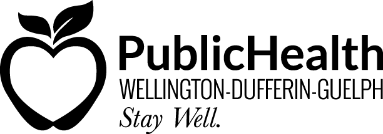 ENTERIC ILLNESS LINE LISTING For Children Attending Child Care CentresPage _________Date Reported to Public Health: _______________________Name of Facility: ___________________________________________________________________A case is defined as any child with at least one of the following within a 24-hour period:Two (2) or more episodes of unexplained loose bowel movements (diarrhea)Two (2) or more episodes of vomitingOne (1) episode of unexplained loose/watery bowel movements and one (1) episode of vomitingExclusion:Exclude ill children until at least 48 hours symptom free from their last bout of vomiting/diarrheaIdentificationIdentificationIdentificationIdentificationSymptomsSymptomsSymptomsSymptomsSymptomsSymptomsOutcomeOutcomeOutcomeCase NumberInitialsRoom #Onset Date (mm/dd)Diarrhea Bloody Diarrhea *Abdominal Pain/ CrampsVomiting Nausea Abnormal Temperature (°C) Resolved (mm/dd)Returned to Centre (mm/dd)Relapse (mm/dd)12345678910